Child Development – Fall 2014Chapter 4.1 Notes GuideFertilization:_________________________________________________________________Also called: _____________________________________________Occurs in the: ___________________________________________Germinal stage: _________________________________________Zygote: ________________________________________________Cell division: ____________________________________________Implantation: ________________________________________________________________________________________________________________________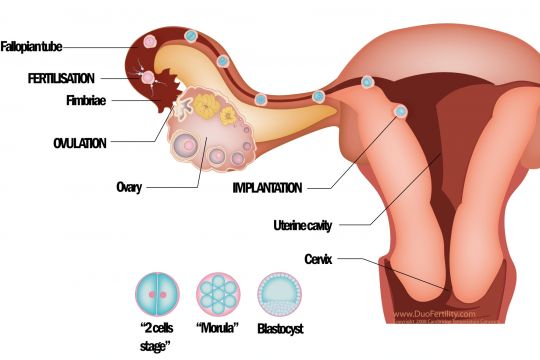 Embryonic stageEmbryo: _______________________________________________________________________________________________________________________Amniotic sac: ___________________________________________________________________________________________________________________Amniotic fluid: ___________________________________________________Placenta: ________________________________________________________________________________________________________________________Umbilical cord: ___________________________________________________________________________________________________________________Fetal stage: ______________________________________________________________________________________________________________________1. ______________________________________________________________2. ______________________________________________________________3. ______________________________________________________________4. ______________________________________________________________Preparing for birth1. ______________________________________________________________2. ______________________________________________________________